HORÁRIOS E LOCAIS DOS CURSOS BÁSICOS DE LÍNGUA ESTRANGEIRA E LÍNGUA PORTUGUESA2014-2HORÁRIO - INGLÊSHORÁRIO - FRANCÊSHORÁRIO - ESPANHOLHORÁRIO ALEMÃOHORÁRIO PORTUGUÊS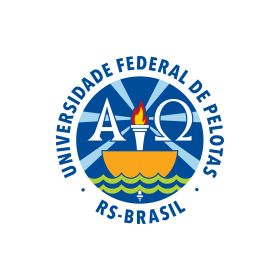 MINISTÉRIO DA EDUCAÇÃOUNIVERSIDADE FEDERAL DE PELOTASCENTRO DE LETRAS E COMUNICAÇÃO CÂMARA DE EXTENSÃO - CaExt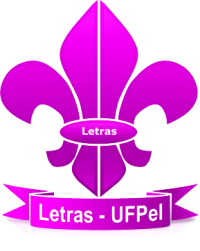 CURSODIASLOCALHORÁRIOBásico I – Turma 1SábadosSala 205 - Salis Goulart8h às 12hBásico I – Turma 2SábadosSala 213 -Campus Porto8h às 12hBásico I - Turma 3SábadosSala 217 – Campus Porto8h às 12hBásico II – Turma 1SábadosSala 307 – Campus Porto8h às 12hBásico II – Turma 2SábadosSala 214 - Campus Porto8h às 12hBásico III – Turma únicaSábadosSala 216 -Campus Porto8h às 12hBásico IV – Turma únicaSábadosSala 103 - Salis Goulart8h às 12hLeitura em Língua Inglesa Turma 2 (início em 13/09/14)Sábados Sala 113 – Campus Porto9h às 12hLeitura em Língua InglesaTurma 1 (início em 15/09/14)Segundas-feirasSala 221–Campus Porto19h às 22hCURSODIASLOCALHORÁRIOBásico I – Turma 1SábadosSala 218 – Campus Porto8h às 12hBásico I – Turma 2SábadosSala 201 – Salis Goulart8h às 12hBásico II – Turma únicaSábadosSala 221 -Campus Porto8h às 12hBásico III – Turma únicaSábadosSala 224 - Campus Porto8h às 12hBásico IV – Turma únicaSábadosSala 107 - Salis Goulart8h às 12hCURSODIASLOCALHORÁRIOBásico I – Turma 1SábadosSala 206 – Salis Goulart 8h às 12hBásico I – Turma 2SábadosSala 301 -Campus Porto8h às 12hBásico II – Turma únicaSábados Sala 302 - Campus Porto8h às 12hBásico III – Turma únicaSábadosSala 235 - Campus Porto8h às 12hCURSODIASLOCALHORÁRIOBásico I – Turma 1SábadosSala 102 - Salis Goulart8h às 12hBásico I – Turma 2SábadosSala 116 -Campus Porto8h às 12hBásico II – Turma únicaSábadosSala 203 – Salis Goulart8h às 12hCURSODIASLOCALHORÁRIOBásico I – Turma únicaSábadosSala 115 -Campus Porto8h às 12hProdução de textos acadêmicos – Turma únicaSábadosSala 303 - Campus Porto8h às 12hProdução de textos criativos – Turma únicaSábadosSala 308- Campus Porto8h às 12h